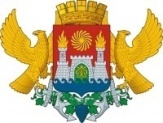 РОССИЙСКАЯ ФЕДЕРАЦИЯМИНИСТЕРСТВО ОБРАЗОВАНИЯ И НАУКИ РЕСПУБЛИКИ ДАГЕСТАНУПРАВЛЕНИЕ ОБРАЗОВАНИЯ Г. МАХАЧКАЛЫМУНИЦИПАЛЬНОЕ БЮДЖЕТНОЕ ОБЩЕОБРАЗОВАТЕЛЬНОЕ УЧРЕЖДЕНИЕ«ЛИЦЕЙ №52»Приказ №                          по МБОУ «Лицей №52»  от 31.08.20г"Об организованном начале 2020/2021 учебного года в МБОУ «Лицей №52»На основании приказа ГУО №     , в целях обеспечения санитарно-эпидемиологических требований, а также требований безопасности и антитеррористической защищенности в МБОУ «Лицей №52»приказываю:Заместителям директора:     1.Обеспечить выполнение методических рекомендаций по организации работы образовательных организаций города Махачкалы в условиях сохранения рисков распространения COVID-19 (приложение).    2.Актуализировать схемы оповещения руководящего состава, обязанности ответственных лиц по обеспечению безопасности и организациисвязи с оперативными дежурными службами города Махачкалы.     3. Информировать Управление образования, полицию, Управление ГО ЧС обо всех случаях возникновениях угрозы безопасности здания МБОУ «Лицей №52».Заместителю директора по АХЧ Багандову М.М.      1. Принять дополнительные меры по обеспечению безопасности иантитеррористической защищенности объектов образования:провести совещание с персоналом образовательной организации, с приглашением правоохранительных органов и других вспомогательных служб и общественных организаций, по вопросу совместных действий, направленных на обеспечение безопасности объекта образования;обеспечить отсутствие любых автотранспортных средств на территории ОО;обеспечить готовность противопожарных средств и проведение инструктажа с работниками ОО по правилам пользования ими;обеспечить ежедневный контроль территории ОО на предмет наличия посторонних и подозрительных предметов;обеспечить ежедневный контроль опечатывания подвалов, чердаков и подсобных помещений;обеспечить оформление журнала осмотра помещений ОО при передаче их дежурному администратору или   сотруднику охраны;      4. Контроль исполнения приказа оставляю за собой.Директор МБОУ «Лицей №52»                                  /Сафарова С.Ш./Приложение к приказу № ___   от _______2020г.Методические рекомендациипо организации работы образовательных организаций города Махачкалы в условиях сохранения рисков распространения COVID-19Настоящие методические рекомендации применяются с начала нового 2020/2021 учебного года в целях выполнения норм СП 3.1.3597-20 "Профилактика новой коронавирусной инфекции (COVID-19)", СП 3.1/2.4.3598-20 "Санитарно-эпидемиологические требования к устройству, содержанию и организации работы образовательных организаций и других объектов социальной инфраструктуры для детей и молодежи в условиях распространения новой коронавирусной инфекции (COVID-19)".Руководителям образовательных организаций до 24.08.2020г. издать приказы об организации работы по новым санитарным правилам с указанием ответственных за осуществлением контроля соблюдения противоэпидемических мероприятий в условиях сохранения рисков распространения COVID-19.Уведомить не позднее чем за 1 рабочий день Роспотребнадзор по Республике Дагестан о дате начала образовательного процесса.Перед открытием организации провести генеральную уборку помещений с применением дезинфицирующих средств по вирусному режиму.Задействовать все входы в школы для избежание столпотворения. Составить график, где необходимо прописать, когда и какие классы должны приходить в школу. Рекомендуется педагогам начальной школы обеспечить организованный прием детей с 8.00. на территории школы. На полу у входа нанести разметку о дистанции 1,5–2,0 метра. Обеспечить проведение ежедневных «утренних фильтров» при входе в здание с обязательной термометрией с целью выявления и недопущения в организации обучающихся, сотрудников с признаками респираторных заболеваний. Разработать график дежурства учителей для проведения термометрии.Обеспечить незамедлительную изоляцию обучающихся и воспитанников с признаками респираторных заболеваний, до прихода родителей (законных представителей) или приезда бригады скорой помощи.Установить при входе в здание дозаторы с антисептическим средством для обработки рук.Обеспечить дезинфекцию воздушной среды с использованием приборов для обеззараживания воздуха. Предусмотреть использование рециркуляторов для обеззараживания воздуха из расчета 1 единица на 4 помещения.Обеспечить после каждого урока проведение в отсутствие обучающихся сквозного проветривания помещений и групповых помещений в отсутствие детей.Техническому персоналу проводить ежедневную влажную уборку помещений с обработкой всех контактных поверхностей с применением дезинфицирующих средств, которые предназначены для использования в детских организациях в концентрациях для вирусных инфекций, а также генеральную уборку не реже одного раза в неделю. Усилить контроль за организацией питьевого режима, обратив особое внимание на обеспеченность одноразовой посудой и проведением обработки кулеров и дозаторов.Пересмотреть расписание учебных занятий, изменив время начала первого урока для разных классов и время проведения перемен, в целях максимального разобщения учащихся, составить отдельные расписания звонков для каждого класса.Закрепить за каждым классом учебное помещение, организовав предметное обучение и пребывание в строго закрепленном за каждым классом помещении. Исключения можно сделать для дисциплин, которые требуют специального оборудования. Например, для уроков информатики и практических занятий по физике и химии. Исключить объединение обучающихся и воспитанников из разных классов (групп) в одну группу продленного дня, не допускать формирование «дежурных» групп.Ввести комбинированное обучение, на дистанционную форму можно вынести предметы, по которым в перспективе не будет экзаменов: музыку, технологию, ИЗО, ОБЖ, родные языки. Пересмотреть календарно-тематическое планирование программ по этим предметам.С учетом погодных условий максимально организовать пребывание детей и проведение занятий на открытом воздухе. Использовать открытую спортивную площадку для занятий физической культурой, сократив количество занятий в спортивном зале. Не допускается проведение уроков в спортивном зале двух и более классов.Исключить проведение массовых мероприятий. Проведение праздничного мероприятия, посвященного Дню Знания, организовать по классам на открытом воздухе с использованием средств индивидуальной защиты. Организовать работу персонала пищеблоков с использованием средств индивидуальной защиты (маски и перчатки). Усилить контроль за питанием, издать приказ, где необходимо прописать, как обрабатывать и дезинфицировать посуду и обеденные столы, указать, какие меры профилактики соблюдать работникам.Обеспечить обработку обеденных столов до и после каждого приема пищи с использованием моющих и дезинфицирующих средств.Столовую и чайную посуду, столовые приборы после каждого использования дезинфицировать путем погружения в дезинфицирующий раствор с последующим мытьем и высушиванием либо мыть в посудомоечных машинах с соблюдением температурного режима.Обеспечить постоянное наличие мыла, туалетной бумаги в санузлах для детей и сотрудников, установить дозаторы с антисептическим средством для обработки рук.Усилить педагогическую работу по гигиеническому воспитанию обучающихся, воспитанников и их родителей (законных представителей). Обеспечить контроль за соблюдением правил личной гигиены обучающимися и сотрудниками. Классным руководителям запланировать классные часы о личной гигиене и правилах поведения в условиях риска заражения коронавирусом, организовать мероприятия разъяснительного характера для родителей в дистанционном формате.Опубликовать на сайте образовательной организации рекомендации по профилактике инфекций, которые помогут ученикам и родителям соблюдать профилактику инфекционных заболеваний.Педагогам начальной школы обеспечить организованный прием детей 